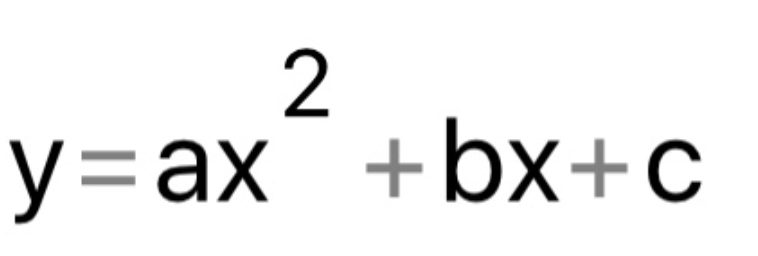 Y= -0,109x^(2)+0,022X+3,917 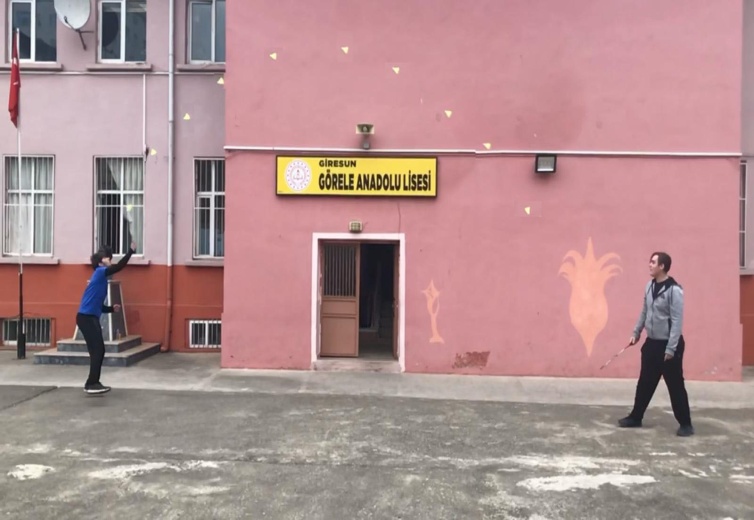 Badmington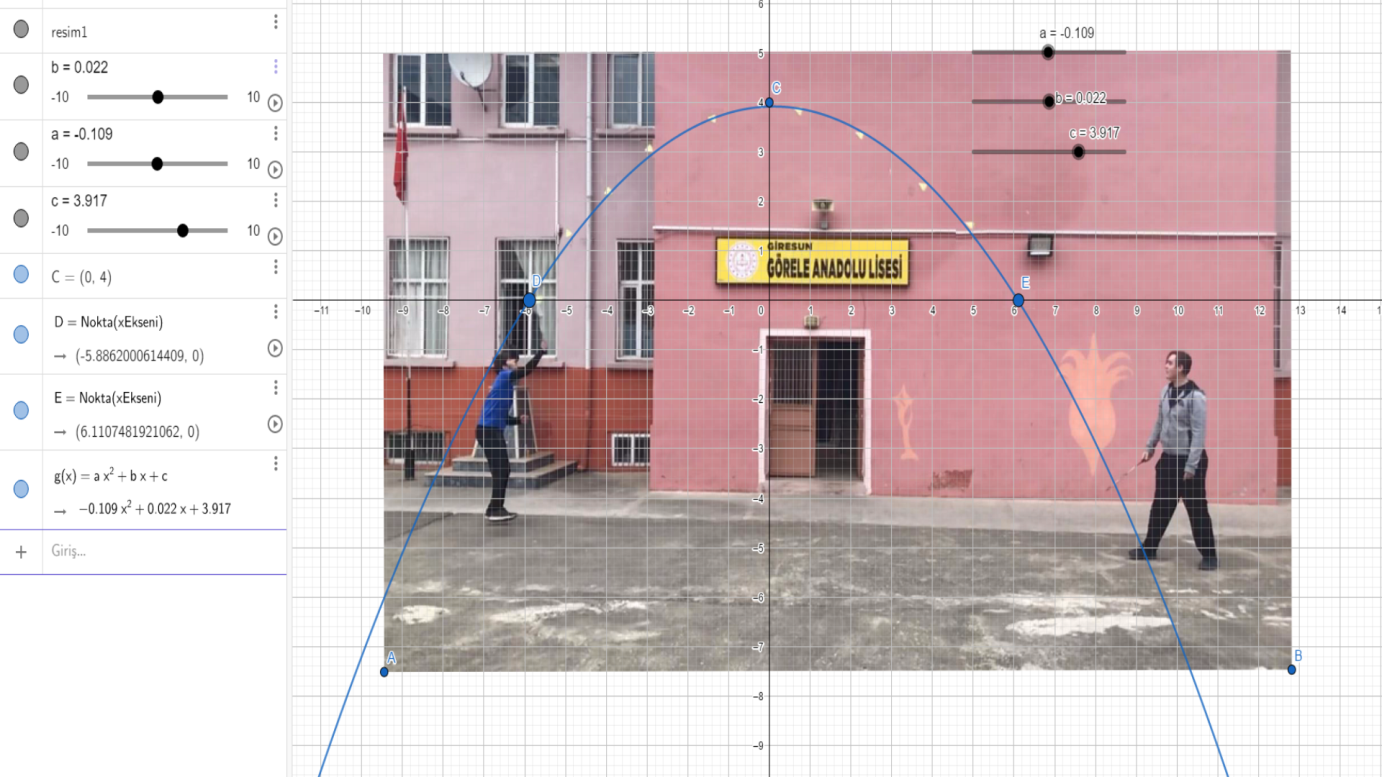 Tunahan Demirbaş And Fensur Kaplan 11/A      Görele Anatolian High School